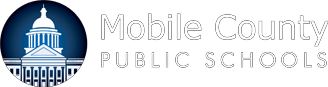 SY24 Title I Schools       Parents Right-to KnowESSA, Section 1112 (c)(6)(6) PARENTS RIGHT-TO-KNOW-QUALIFICATIONS- At the beginning of each school year, a local educational agency that receives funds under this part shall notify the parents of each student attending any school receiving funds under this part that the parents may request, and the agency will provide the parents on request (and in a timely manner), information regarding the professional qualifications of the student's classroom teachers, including, at a minimum, the following:Whether the teacher has met State qualification and licensing criteria for the grade levels and subject areas in which the teacher provides instruction.Whether the teacher is teaching under emergency or other provisional status through which State qualification or licensing criteria have been waived.The baccalaureate degree major of the teacher and any other graduate certification or degree held by the teacher, and the field of discipline of the certification or degree.Whether the child is provided services by paraprofessionals and, if so, their qualifications.ADDITIONAL INFORMATION- In addition to the information that parents may request under subparagraph (A), a school that receives funds under this part shall provide to each individual parent—information on the level of achievement and academic growth of the student, if applicable and available, on each of the State academic assessments required under this part; andtimely notice that the student has been assigned, or has been taught for 4 or more consecutive weeks by, a teacher who does not meet applicable State certification or licensure requirements at the grade level and subject area in which the teacher has been assigned.FORMAT- The notice and information provided to parents under this paragraph shall be in an understandable and uniform format and, to the extent practicable, provided in a language that the parents can understand.If you would like to request a copy of your child's teacher's professional qualification, please click on the link or scan the QR code below and complete the form. Once the form has been completed, the teacher's professional qualifications will be mailed to the address on file.https://forms.gle/8AQzriFKuqAPJmBQ7			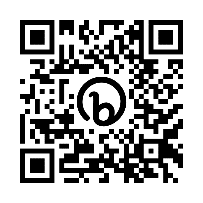 